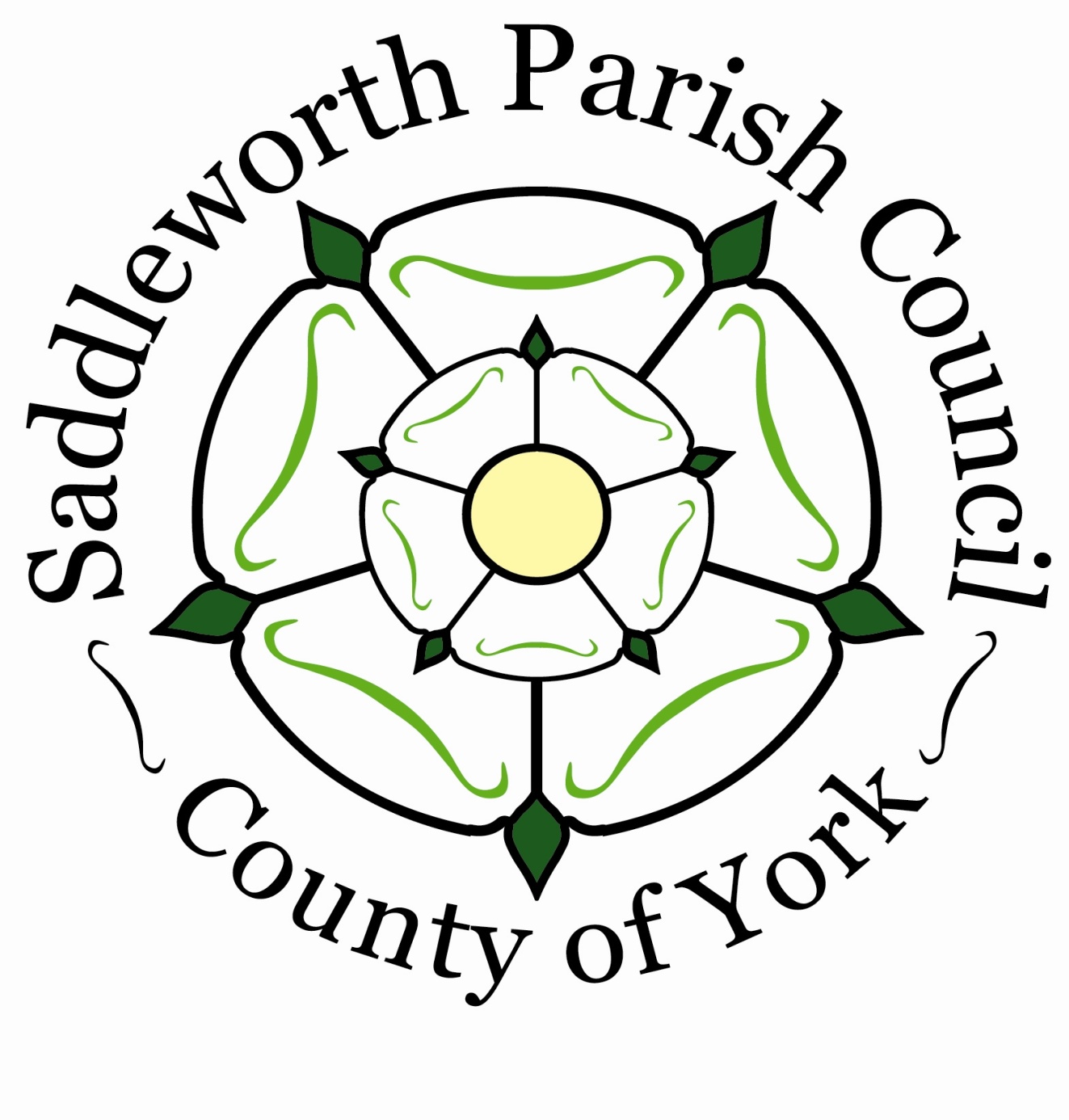 July 2023To:   All Members of the Saddleworth Parish CouncilDear Sir/MadamYou are hereby summoned to attend the Ordinary Council Meeting of the Parish Council to be held in the Council Chamber at Saddleworth Civic Hall, Uppermill on Monday 24th July 2023 at 7:30pm for the purpose of conducting the under mentioned business.Yours faithfullyK E AllottClerk to the Council                 AGENDAWelcome by the ChairmanPrayers led by Revd TBAA minute’s silence will be held for Mr Richard Darlington, a member of Saddleworth Parish Council 2019/20 and Councillors will be invited to make their appreciations. To receive Public Questions Chairman’s Urgent BusinessTo receive apologies for AbsenceNotice of Motion (Cllr Phillips on behalf of Environment Committee).Saddleworth Parish Council notes: 1. The data from the Canal and River Trust that shows details of raw sewage discharge into Saddleworth streams, including along the River Tame at Delph, Greenfield and other Saddleworth sites.2. The water sampling at Pingle Mill which found 2,4-Dichlorophenoxyacetic Acid, PFOS, and pFoctanoate.3. That despite United Utilities reporting £788m profits in the year to 31st March 2023 and paying dividends of £300m to their shareholders, UU proposes to add the costs of any clean up to our bills.Saddleworth Parish Council resolves to write to United Utilities requesting detailed plans, including a timetable, to ensure these discharges into our local waters are prevented in future and calling for the clean-up costs to be met by United Utilities and their shareholders and not paid for by customers.Saddleworth Parish Council also supports calls for mandatory monitoring of sewage outlets and increased fines for sewage discharges.Motion proposed by Cllr Phillips and seconded by Cllr Bishop.CorrespondenceTo receive Declarations of InterestTo approve and confirm as a correct record the Draft Minutes of the Council Meeting held on 26th June 2023 To note the Minutes of the Strategic Planning Meeting 29th June 2023To note the Minutes of the Planning Meeting 3rd July 2023To note the Minutes of the Communications Meeting 5th July 2023To note the Minutes of the Traffic & Transport Meeting 6th July 2023To note the Minutes of the Assets Management Meeting 10th July 2023  To note the Minutes of the Finance Meeting 20th July 2023 (To be tabled) Request from Cllr Birchall for Council consideration of pronoun identification. To consider the request received to record and broadcast Ordinary Meetings (Cllr Bishop). Vacant positions on Committees To receive and note the Annual Internal Audit ReportAGAR Section 1, to approve and sign the Annual Governance Statement for 2022-2023AGAR Section 2 – To consider, approve and sign the Accounting Statements for 2022-2023 Accounts for Payment June 2023      Income	 Expenditure     Dates of the next meeting:- Monday 25th September 2023 at 19.30hrsJune 23 PaymentsBank DateSupplierDetailsCode  Amount 07/06/2023KEVIN DAWSON  Chairman's Allowance 22-231011,750.0007/06/2023JUST LANYARDSLanyards x 50111181.8007/06/2023DAWN SIMMS Window Cleaner3065.0008/06/2023S/WORTH HEATINGHeating Thermostats x2307492.5808/06/2023CENTRE GLASS Cleaning Consumables306290.1508/06/2023SIMPLY SIGNS KD name on Chairman's board112264.0008/06/2023J CARTWRIGHT (OLD MILL HOUSE)Catering for Australian Brass Band325250.0008/06/2023HAZEL DUTTON Catering for Australian Brass Band32522.3308/06/2023JAMES BRUEN GARDENERCivic Hall Grass Cutting x 2307160.0008/06/2023VIKING STATIONERYStationery10569.4708/06/2023AT-PAYROLL SERVICESPayroll - May 2316154.4508/06/2023TV LICENCE TV Licence32413.2508/06/2023WAYNE LAWTON  Bin Anchor Straps3075.9809/06/2023LANCS ASSOCN LOCAL COUNCILS (LALC) Subscriptions 1/4/23 - 31/3/241192,360.0309/06/2023BUCKLE J & SON Dawsons Field Grass Cutting x 2433220.0012/06/2023INFINITY ITIT Support - May 2311021.6012/06/2023INFINITY ITNew IT Equipment3074,651.8012/06/2023CAPRICORN SECURIITYQueen Tribute - 13/5/23318396.0012/06/2023GREENFIELD PUBLISHINGS/worth Monthly  Mag - June 2344178.0012/06/2023JEFF PRICE Stage Xtn Straps (U'mill DIY)3077.9912/06/2023LESLIE CROWLEY Mileage - June 231286.7514/06/2023Salaries Admin - June 231034,271.4014/06/2023Salaries Civic  - June 233012,889.5214/06/2023BRITISH GAS Electricity 7/4/23 - 6/5/23302703.4414/06/2023BRITISH GAS Gas 2/5/23 - 23/5/23303321.9714/06/2023TESCOOffice Coffee16911.9815/06/2023OMBC General Rates - Civic Hall3041,160.0015/06/2023OMBC Refuse collection308265.6015/06/2023OMBCRates - Cemetery21148.0016/06/2023MB HARRINGTON Burial - F22S Brian Hilton F 26/5/23203360.0016/06/2023MB HARRINGTON Burial - F21N Glyn Parkin W 7/6/23203300.0016/06/2023MB HARRINGTON Burial - D12S Sandra Rose Farrelly F 16/6/23203300.0016/06/2023MB HARRINGTON Cemetery - Soil top up + associated labour/machinery201780.0020/06/2023GMPF Pensions - Admin - June 231031,005.8620/06/2023GMPF Pensions - Civic - June 23301615.6320/06/2023WATER PLUS Water 04/05 - 03/06/23321438.3121/06/2023INFINITY ITOffice 365 Licence - May 231107.2022/06/2023HMRC Tax & NI - Admin - May 231031,205.0022/06/2023HMRC Tax & NI - Civic  - May 23301588.9222/06/2023COMMERCE BUSINESSCopier/Printer Usage  26/04/23 - 25/05/2310580.9423/06/2023BNP PARIBAS LEASECopier Lease (Quarterly)105230.4623/06/2023ELCONS HR/LAW HR/Legal Consultancy (8)120121.2026/06/2023EDF ENERGY Gas 3031,000.0026/06/2023THRIVE/TRAVIS HUGHESAgency Staff: Wks ending 13+20+27/5/23301714.2426/06/2023SHORROCK TRICHEMHygiene316274.0627/06/2023BRITISH GAS Electricity 7/5/23 - 8/6/23302330.7827/06/2023BRITISH GAS Gas 24/5/23 - 8/6/2330376.3630/06/2023VIKING STATIONERYStationery105107.1030/06/2023CREATIVE COPY Newsletter - May 2344250.0030/06/2023NAT WESTBnak Charges : 4/3 - 2/6/2316830.40     29,589.55 